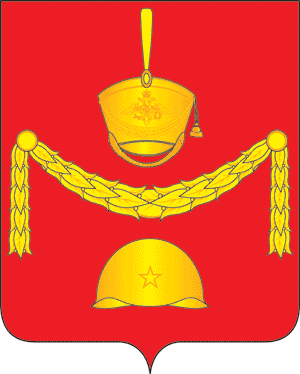 СОВЕТ ДЕПУТАТОВПОСЕЛЕНИЯ РОГОВСКОЕ В ГОРОДЕ МОСКВЕРЕШЕНИЕ16 февраля 2023 года № 52/5Об   отчёте главы   администрации  поселения Роговское о результатах своей деятельности и деятельности администрации за 2022 год В соответствии с подпунктом 11.1 пункта 10 статьи 35 Федерального закона №131-ФЗ от 6 октября 2003 «Об общих принципах  организации местного самоуправления в Российской Федерации»,  подпунктом 18  пункта 4  статьи 12 закона города Москвы № 56 от 6 ноября 2002  «Об организации местного самоуправления в городе Москве», пунктом 14 раздела 1 статьи 6 Устава поселения Роговское, был  заслушан доклад   главы администрации поселения Роговское о  результатах своей деятельности и  деятельности администрации поселения Роговское, в том числе о решении вопросов, поставленных Советом депутатов за 2022 год, в ходе которого  Совет депутатов поселения Роговское   решил:1. Принять к сведению отчет главы администрации поселения Роговское по итогам результатов своей деятельности и деятельности администрации поселения Роговское за 2022 год.  Приложение.2. Опубликовать настоящее решение в Бюллетене «Московский муниципальный вестник», разместить на сайте поселения Роговское в информационной телекоммуникационной сети «Интернет».Глава поселения Роговское                                                         О. А. ВдовинаПриложениек решению Совета депутатов поселения Роговское   в городе Москве                                                           16.02.2023  № 52/5ОтчетГлавы администрации поселения Роговское за 2022 год и переспективы развития на 2023 годПоселение Роговское с 1 июля 2012 года входит в состав Троицкого административного округа города Москвы, и является одним из самых крупных по площади, которая составляет 17 818 га.         В состав поселения Роговское входит 1 посёлок, 18 деревень, 46 СНТ.         Посёлок Рогово является административным центром поселения.         Численность зарегистрированного населения  на 01 января 2022 г. составляла 5 605  человек, на 01 января 2023 г. составляет 5 141 человек. Уменьшение численности связано с тем, что на основании заключения отделения полиции «Куриловское» г.Москвы от 19.08.2022 г., об установлении фактов фиктивной регистрации в жилых помещениях поселение Роговское, граждане были сняты с регистрационного учета.Социально-экономическое положениеФактически, бюджет поселения Роговское за 2022 год администрацией поселения Роговское исполнен:- по доходам на 105,8 % в сумме 341749,5 тыс. рублей при плане 339 516,3 тыс. рублей;- по расходам на 93,4 % в сумме 356701,2 тыс. рублей при плане 381 899,8 тыс. рублей;     Дефицит составил 14 951,7 тыс. рублей. На погашение дефицита направлены средства из источников внутреннего финансирования бюджета за счет остатка средств бюджета на 01.01.2022 год.       Бюджет на 2023 год своевременно принят и утвержден Советом депутатов поселения Роговское в рамках действующего Бюджетного Кодекса РФ:- план по доходам составляет 414 445,4 тыс. рублей;- план по расходам 414 445,4 тыс. рублей.Кредиты и займы не планируются.          Градобразующими предприятиями и одновременно крупнейшими налогоплательщиками поселения являются:1. ООО «Нетканика» - данное предприятие выпускает нетканые материалы на базе высокотехнологичного оборудования. Продукция используется в различных отраслях: пошиве изделий детской и женской гигиены, одноразовой медицинской одежды, в том числе медицинские маски на лицо, а также в сельском хозяйстве и строительстве.        На производстве трудится 204 человека.2. ООО «Симрайз Рогово». Производит добавки для пищевой промышленности. 
На производстве трудится 79 человек.Так же к крупным учреждениям относятся следующие социальные объекты:- ГБОУ Школа №2073:    Общеобразовательная площадка «Рогово», руководитель Вдовина Ольга      Александровна, посещаемость 546 учащихся, трудоустроено 40  чел.             Дошкольное отделение «Колокольчик», руководитель Образцова Алевтина Николаевна, посещаемость  - 202 ребенка, трудоустроено 21 чел.- «Роговская амбулатория», руководитель Гурин Александр Анатольевич, трудоустроено 15 чел.- Дом Культуры «Юбилейный», руководитель Джурко Наталья      Викторовна, посещаемость кружков 287 чел., трудоустроено 15 чел.- «Спортивный клуб «Монолит», директор Алехин Алексей Николаевич, посещаемость 150 чел. Трудоустроено 13  чел.Жилищно-коммунальное хозяйство и благоустройство  	Многоквартирный жилищный фонд поселения Роговское составляет 24 дома, общей площадью 46 805,10 кв.м.	В 2022 году управление и обслуживание жилищным фондом осуществляла ООО «УК «Инфанта». В декабре 2022 г.  у неё закончился срок действия лицензии на управление многоквартирными дома.       14.12.2022 префектурой ТиНАО на официальном сайте http://torgi.gov.ru/ размещены извещения о проведении открытых конкурсов по отбору управляющей организации для управления многоквартирными домами на территории поселения Роговское, по результатам проведенного 03.02.2023 г.  конкурса, право заключения договора управления многоквартирными домами получила управляющая компания ООО «Фаворит+» Ремонт подъездов в многоквартирных домах      В рамках муниципальной программы в 2022 году администрацией поселения  был проведен ремонт 11-ти подъездов в 3-х многоквартирных домах по адресу:- п.Рогово, ул.Березки, д.8, корп.1;    д.10, корп.1 и корп. 2.      В 2023 году в поселении Роговское запланирован ремонт 16-ти подъездов в                         5-ти многоквартирных домах по следующим адресам:- п.Рогово, ул.Юбилейная, дома   15  и  16;- п.Рогово, ул.Школьная, д.8;- п.Рогово, ул.Березки, д.10, корп.3;- п.Рогово, ул.Березки, д.8, корп.3    В целях поддержания сохранности жилого фонда, улучшения комфортности проживания жителей в многоквартирных домах, повышения сроков эксплуатации отдельных конструктивных элементов зданий в соответствии с муниципальной программой проведены работы по ремонту входных групп многоквартирных домов, а именно замена 10-ти входных дверей, в соответствии со стандартами Фонда капитального ремонта города Москвы по следующим адресам:- п.Рогово, ул.Школьная, д.20;- п.Рогово, ул.Юбилейная, дома 16, 21 (1 подъезд); 22 (1 подъезд).      Проведены работы по ремонту кровли многоквартирного дома д.15 ул.Юбилейная.     В 2023 году работы по ремонту входных групп многоквартирных домов на территории поселения будет продолжена.Капитальный ремонт многоквартирных домов       В 2022 году произведен капитальный ремонт в 4-х многоквартирных домах:Запланированные в 2022 году работы по капитальному ремонту будут продолжены в 2023 году, а именно:     В 2023 году по программе капитального ремонта жилищного фонда города Москвы на территории поселения Роговское запланированы работы по следующим адресам:Подготовка к осенне-зимнему периоду 2022-2023	В рамках подготовки к отопительному периоду 2022-2023 отделом ЖКХ с участием Государственной жилищной инспекции по городу Москве и префектуры ТиНАО проведена проверка готовности жилищного фонда к эксплуатации в осенне-зимний период 2022-2023 года. По всем 24 многоквартирным жилым домам подписаны акты. 	Администрацией поселения  с участием МТУ «Ростехнадзор» были проверены потребители тепловой энергии 6-ти организаций (30 объектов) и одна теплоснабжающая организация на предмет соблюдения соответствующих обязательных требований, установленных техническими регламентами и иными нормативными правовыми актами в сфере теплоснабжения. По результатам проверки МТУ «Ростехнадзор» подтвердил готовность поселения Роговское к отопительному периоду 2022-2023 года.	Получен паспорт готовности поселения к отопительному периоду 2022/2023 гг.Благоустройство	Основной целью программы является повышение уровня внешнего благоустройства и создание комфортных условий для проживания жителей поселения.	В ходе реализации программы выполнены мероприятия, направленные на обеспечение нормативных эксплуатационных свойств проездов, тротуаров на дворовых территориях, обеспечение безопасности и создание комфортных условий на детских игровых и спортивных площадках, приведение в нормативное состояние элементов благоустройства и площадок для сбора ТКО в поселке и населенных пунктах.	В 2022 году основное внимание уделено реконструкции детских площадок, срок экспуатации которых истёк, а также ремонту дорожно-тропиночной сети и парковочному пространству в поселке Рогово. Благоустройство проведено на 7 объектах по следующим адресам:	   Самым значимым объектом благоустройства стало завершение работ по благоустройству Знакового объекта – Зона отдыха по адресу: п.Рогово, ул.Школьная, д.7-20.	Территория парковой зоны оснащена комплексом спортивных и детских площадок, обустроены зоны тихого отдыха с устройством зоны барбекю с мангалами.        Для удобства жителей, приезжающих из других деревень организованы парковочные пространства. Для любителей велоспорта обустроена велодорожка с разметкой и велопарковками. Транзитные пешеходные маршруты обеспечат пешеходную доступность с инфраструктурой поселка Рогово близлежащих деревень: д.Рождественно, д.Круча, д.Горнево и ул.Заречной. 	Оснащено современным инвентарем футбольное поле. 	Благоустроена зона к 2-м природным родникам из деревянного настила с устройством альпинария.	Ландшафтный дизайн благоустроенной территории был дополнен фигурами из искусственной травы – топиарии. 	В 2023 году администрацией поселения планируется продолжить комплексное благоустройство дворовых территорий и территорий жилой застройки поселения.	Планируется комплексное благоустройство 11-ти детских площадок, с учетом закупленных в 2022 году малых архитектурных форм,  замена урн и скамеек на территории поселения.	Содержание дворовых территорий и объектов благоустройства осуществляется подрядными организациями в соответствии с заключенными муниципальными контрактами. Экология	В целях улучшения экологической обстановки в поселении Роговское в 2022 году выполнялись следующие мероприятия: - ликвидация борщевика Сосновского (методом окоса 6,51 га, методом опыления 5,0 га);- ликвидация несанкционированных свалок (вывезено 3666 куб.м. мусора);- удаление сухостойных, ветровальных деревьев (удалено 20 шт., обрезка 100 шт.);- отлов безнадзорных и бесхозяйный животных (отловлено 20 собак и 7 кошек);- уничтожение личинок малярийного комара вокруг водоемов 19 700 кв.м.- обустройство и ремонт колодцев в кол-ве 12 шт.	Вместе с этим, специализированной организацией ГУП «Мосводосток» проведены работы по ремонту сливного гидротехнического сооружения, предназначенного для сброса излишней (паводковой) воды на водном объекте в дер.Тетеринки.	В соответствии с положениями Федерального закона от 24.06.1998 №89-ФЗ «Об отходах производства и потребления» конкурсного отбора, осуществляющим деятельность по обращению с твердыми коммунальными отходами в границах Троицкого и Новомосковского административных округов города Москвы, в том числе поселения Роговское, определен ГУП «Экотехпром».     В 2022 году проведены организационные мероприятия по обустройству контейнерных площадок для сбора мусора (в количестве 33 шт.) в населенных пунктах  поселения.      Информация о деятельности регионального оператора по вывозу твердых коммунальных отходов ГУП «Экотехпром» (8-495-150-43-03, 8-495-003-00-27) размещена на официальной сайте www.eko-pro.ru (вкладка «Региональный оператор», «Задать вопрос»).Уличное освещение и электроснабжение	В населенных пунктах поселения, по состоянию на 01 января 2023 потребность в устройстве установок наружного освещения составляет 1672 опоры и 82 приставных светильника. Данная потребность постоянно корректируется с учетом развивающейся инфраструктуры поселения и обращения граждан.	По итогам 2022 года подрядными организациями, по заказу АО «ОЭК», устроено 267 установок наружного освещения, работы будут продолжены в 2023 году до полной реализации.	Решена проблема некачественного электроснабжения в д.Тетеринки. В целях приведения качества электрической энергии к нормативным параметрам, в декабре 2022 года, персоналом Филиала ПАО «Россети Московский регион» - Южные электрические сети построена ВЛ-10 кВ, протяженностью более 3,3 км, установлен блок трансформатор 10/6 кВ мощностью 1800 кВА и все ТП д.Тетеринки переведены на новые сети. Измеренное напряжение соответствует требованиям ГОСТ. 	  В целях приведения качества электрической энергии к нормативным параметрам, получены технические условия для строительства новой трансформаторной подстанции, мощностью 150 кВ., для подключения многоквартирного дома 1 в дер.Ильино, планируемый срок реализации – 2 квартал 2023 года.         Подрядной организацией ООО «ВНЕТ» в д.Тетеринки проведен оптоволокнистый скоростной Интернет. Теперь граждане могут использовать новые электронные средства и пользоваться всеми современными возможностями.Газификация         В настоящее время из 19-ти населенных пунктов поселения Роговское, только 7 являются газифицированными. В то же время, не все домовладения на территории 7-ми газифицированных населенных пунктов подключены к сетям газоснабжения в силу различных причин.          Распоряжением Мэра Москвы от 06.08.2021 №437-РМ АО «МОСГАЗ» определен региональным оператором газификации города Москвы.         На основе подготовленных геосхем, Управление по разработке проектно-сметной документации АО «МОСГАЗ» (далее Управление) разрабатывает проектную документацию -«Догазификация населенных пунктов города Москвы. Строительство газопроводов высокого и среднего давления от газораспределительной сети АО «МОСГАЗ» до границ населенных пунктов и СНТ поселения Роговское». На сегодняшний день администрацией поселения согласованы проекты прокладки подземного газопровода, представленные специалистами Управления, которые охватят 13 населенных пунктов, включая близлежащие СНТ: д.Каменка, д.Лопатино, д.Ильино, СНТ Ильино, д.Кузовлево, д.Петрово, СНТ Петрово, д.Горнево, СНТ Горнево, д.Тетеринки, д.Дмитровка, д.Рожденственно, д.Круча.          На территории поселения, построены объекты АО «МОСГАЗ» – газопровод СНТ «Рогово-1», «Восход», «Квант». Произведен пуск газа в газопровод СНТ «Рогово-1». Специалистами специализированной эксплуатирующей организации в сфере газоснабжения проводится подготовительная работа по пуску газа в газопроводы сетей газопотребления СНТ «Восход» и «Квант».Содержание и ремонт дорог	Муниципальной программой «Ремонт объектов дорожного хозяйства на территории поселения Роговское» в 2022 году был предусмотрен ремонт 11 объектов дорожного хозяйства местного значения, находящихся на балансе администрации.	Таким образом, в рамках программы, выполнен ремонт АБП объектов дорожного хозяйства площадью 30 000,00 кв.м.	На 2023 год запланирован ремонт 3 объектов дорожного хозяйства общей площадью 17 566,00 кв.м.	Содержание объектов дорожного хозяйства в 2022 году осуществлялось подрядной организацией ООО «Чистый округ» в рамках муниципального контракта.	Титульный список объектов дорожного хозяйства для выполнения работ по комплексному содержанию ОДХ в 2022 году составлял 50 объектов, общей площадью 478 341,35 кв.м.	Для выполнения работ по комплексному содержанию ОДХ было задействовано  10 ед. дорожной техники.Охрана общественного порядка и безопасность дорожного движения      В целях обеспечения охраны общественного порядка в п.Рогово ул.Школьная д.3А находятся: общественный пункт охраны порядка № 24, прием населения осуществляет Селезнев Александр Алексеевич, пункт полиции, прием населения осуществляет участковый Хмельков Алексей Юрьевич.     За 2022 год было проведено:          - 4 заседания комиссии по безопасности дорожного движения.    Приоритетными были вопросы по обеспечению безопасности пешеходов. Проведены работы по обустройству пешеходных подходов по ул. Заречная. (нанесение разметки пешеходных переходов запланировано на 2023 г.)   В целях обеспечения безопасности дорожного движения проведена большая работа в п. Рогово, д. Богородское, д. Кузовлево, д. Спас-Купля, д. Васюнино, д. Рождественно подъездная дорога к СНТ «Дружба», СНТ «Витамины» по установке технических средств дорожных знаков: «искусственная неровность», «уступи дорогу», «опасный поворот», «осторожно дети», «ограничение скорости 20 км/ч», установка сферических зеркал.       Всего установлено 18 ИДН, 42 дорожных знака. Кроме того, Департаментом строительства осуществлена замена старых автобусных остановок на остановочные павильоны нового поколения- 7 штук, от п.Рогово до д.Кузовлево. Остановка «Поворот на д. Круча» установлена за средства бюджета поселения, т.к. данное место остановки не вошло в проект.     С целью мониторинга территории поселения, за отчетный год дополнительно установлено 10 камер видеонаблюдения в местах массового пребывания людей- в зоне отдыха «Тридевятое царство». Это позволяет осуществлять непрерывный контроль и фиксировать обстановку территории и общественного пространства. Планируется подключение ещё 16 камер. Всего на территории поселения, на сегодняшний день, установлено 38 камер.      Безопасность на воде      На регулярной основе проводится работа по замене знаков безопасности на водных объектах в летний и зимний период, (выход на лед запрещен, купаться запрещено) всего замене подлежит 38 знаков.В 2022 году были установлены дополнительные знаки безопасности на водных объектах поселения в количестве 8 штук.     В летний и зимний периоды проводился инструктаж населения сотрудниками МЧС по правилам поведения на водоемах.  Так же в летний период, в рамках заключенного договора, в местах традиционного несанкционированного купания было организовано дежурство спасателей.Пожарная безопасность       В феврале 2022 года введено в эксплуатацию пожарное депо (Пожарно-спасательный отряд № 312). Пожарное депо рассчитано на 4 машиноместа. На объекте предусмотрено все необходимое для эффективной службы: установлены средства связи и оповещения, имеются учебные классы, специальные помещения для занятий, работы и отдыха. В настоящее время в пожарном депо работают 64 сотрудников.         Руководителем подразделения является Чередник Алексей Александрович.      За  период 2022 года на территории поселения зарегистрировано 26 пожаров, из них: 8 выездов на мусорные контейнеры, пал травы и т.д. (аналогичный период прошлого года (АППГ) -30)  получили травмы -  2 чел.,  (АППГ –2 чел.). На пожарах погибло – 0 чел. (АППГ –1 чел.).     Основными причинами пожаров является нарушение правил устройства и эксплуатации электрооборудования, неосторожное обращение с огнём, а также неисправность печного оборудования в деревнях и садоводческих товариществах.      На территории поселения оборудовано 13 площадок на водных объектах для забора воды специальной пожарной техникой (п. Рогово,  д. Васюнино,  д. Ильино, д. Каменка,  д. Клёновка,  д. Кресты,  д. Кузовлево,  д. Лопатино,       д. Петрово                  2 шт,  д. Тетеринки, д. Бунчиха, СНТ Богородское -1) Забор воды в д. Лыковка и д. Горнево осуществляется с плотины пруда. Проведены работы по восстановлению разметки на площадках для пожарной и аварийно-спасательной техники.    В целях обеспечения выполнения мероприятий по предупреждению и ликвидации лесных пожаров, повышению ответственности за состояние пожарной безопасности на территории поселения ежегодно проводятся работы по опашке, обустройству минерализованных полос.         В 2022 г. протяженность опашки составила 165 км. Единая дежурная диспетчерская служба          В 2022 году продолжила работу ДДС.         За отчетный год в службу поступило 406 обращений и заявок от жителей поселения.- 77    благоустройство территории,- 129   электроснабжение,- 115   дорожное хозяйство,- 85  прочие обращения.      Все обращения передавались в подразделения по направлениям деятельности для дальнейшего выполнения.      Для оповещения населения и доведения сигналов экстренной информации об опасностях, возникающих при угрозе возникновения или возникновении чрезвычайных ситуаций природного и техногенного характера на территории поселения Роговское используется Комплекс программно-аппаратных средств оповещения «МАРС-АРСЕНАЛ», установленный на крыше здания администрации.Воинский учет      Администрация поселения  обеспечивает исполнение отдельных государственных полномочий в части ведения воинского учета.     Численность граждан, состоящих на воинском учете по поселению составляет 692 человека, из них:Офицеры запаса –  25   человека,Прапорщики, сержанты и солдаты – 600 человек,      Граждане, подлежащих призыву – 67 человека.      По результатам весеннего и осеннего призывов 2022 года из поселения призвано на срочную службу 7 человек.      В сентябре 2022  по частичной мобилизации призваны и проходят службу в зоне СВО  26 человек.Социальное развитиеНа территории поселения зарегистрировано 5 141 человек, из них 1 174 –дети.Трудоспособное население – 2 876 человекНетрудоспособное – 1 091 человек    Социальная работа с льготной категории граждан, является основным приоритетом администрации поселения.   На территории поселения проживают граждане, следующих льготных категорий;- 1 участник ВОВ;- 2 вдовы умерших участников ВОВ;- 2 несовершеннолетних узника фашистских концлагерей;- 9 тружеников тыла;- 2 человека, пострадавшие от политических репрессий.- 48 детей, находящиеся под опекой;- 47 детей - инвалидов;- 149 многодетных семей.      Так в 2022 году оказана адресная социальная помощь на сумму 2 227 000 рублей:- на приобретение дровяного топлива – 32 человека;- в связи с трудной жизненной ситуацией – 11 человек;- в связи с подтвержденным онкологическим заболеванием – 8 человек;- в связи с пожаром -1 человек; - долгожителям поселения, связи с юбилейной датой рождения – 20 человек;- в честь дня памяти жертв политических репрессий – 2 человека;- выплаты ветеранам ВОВ ко Дню Победы -15 человек;- материальная помощь 31 семье мобилизованных; - по иным обращениям – 5 человек;- на организацию отдыха и оздоровления детей, из семей «группы риска» или детей  и семей состояших на учетах,  в Преображенский Оборонно-спортивный Центр Фонда спецназ ВДВ – 7 человек.      Кроме того, с целью проведения новогоднего мероприяти «Елка главы» были приобретены новогодние подарки, в количестве 200 штук детям, не достигшим четырнадцатилетнего возраста, следующих категорий: дети - сироты, дети, имеющие только одного родителя, дети из многодетных малообеспеченных семей, дети с ограниченными возможностями здоровья, дети, получающие пособие по случаю потери кормильца.        В августе, в рамках общегородской благотворительной акции «Семья помогает семье: Соберем ребенка в школу» благодаря спонсорской помощи ООО «Симрайз Рогово», детям, из семей льготных категорий была оказхана помощь в виде школьных принадлежностей.         Активную позицию занимает Совет ветеранов в составе 13 человек, под руководством Филоновой Надежды Сергеевны. Совет объединяет пенсионеров, ветеранов труда, военной службы и правоохранительных органов.          Это организация, которая имеет вес и значение в жизни нашего поселения. Совет ветеранов — это активные и неравнодушные люди, которые занимаются важным делом: - привлекают внимание общественности к проблемам ветеранов, ведут работу по патриотическому воспитанию молодежи.         Ветераны поселения принимают активное участие в мероприятиях поселения, а также окружных мероприятиях и мемориально –патронвтных акциях.         Торговля и бытовое обслуживание          Для улучшения жизнедеятельности населения в шаговой доступности ведется торговая деятельность.  На территории поселения работает 47 предприятий торговли и услуг из них:- 16 продовольственных;- 10 непродовольственных;-  3 объекта оптовой торговли;- 8 объектов бытового обслуживания;- 5 объектов общественного питания;- 3 аптеки; - 6 нестационарных торговых объекта  (3 круглогодичное, 3 сезонных).      В 2022 году приостановила свою  деятельность  автозаправочная станция в д.Бунчиха.В данный момент ведутся работы по реконструкции объекта.  В 2022 году открыто - 3 объекта: пункт выдачи товара «Озон» по улице Березки, магазин "Пиво-рыба" и Пицца-экспресс  д.Каменка.      Также на территории расположены 2 крестьянско-фермерских хозяйства:  -КФХ «Россиянка», КФХ «Смирнов С. В.»  и Агрофирма «Виола». Организационная работа   	На постоянной основе администрация тесно взаимодействует с Советом депутатов, общественными советниками и активными гражданами, с целью решения вопросов местного значения, а также ускорения работы в решении проблемных задач.    С целью повышения качества взаимодействия администрации с населением на территории поселения работает 14 общественных советников. Встречи с ними являются важнейшей частью работы, проводятся встречи не реже 1 раза в месяц. В 2022 году было проведено 12 встреч, где рассмотрено более 100 вопросов, в основном это тема ЖКХ и благоустройства.      Общественные советники активно принимают участие во всех мероприятиях, как местного, так и окружного значения.Создание условий для культурного и массового отдыха жителей        С целью совершенствования культурно-досуговой деятельности поселения, проводятся мероприятия для всех слоев населения.         На территории поселения Роговское функционируют два учреждения, это культурно-досуговое учреждение ДК «Юбилейный» и спортивный клуб «Монолит».        На базе Дома культуры организовано 19 клубных формирований, в которых занимается 287 человек. Здесь на постоянной основе проводятся основные культурно-досуговые мероприятия (концерты, творческие вечера).       За отчетный период проведены следующие массовые мероприятия:- День защитника Отечества;- Международный Женский день;- День Победы, шествие «Парад Плбедителей»;- День города Москвы;- День матери;- Новогодние и Рождественские мероприятия.       Жители поселения принимали активное участие в мероприятиях местного и окружного уровня. Активная работы, в области занятости детей и подростков, а также досуг лиц, страшего поколени, проводится в библиотеке поселения: мастер-классы, выставки, викторины, квесты.  Продолжает работать кружок по уникальному забытому ремеслу, которое в XIX веке ценилось во всей стране - плетение на коклюшках. Центром изготовления изящного кружева была деревня Васюнино. Руководитель кружка Елена Халина проводит мастер-классы по плетению кружева, где каждый может попробовать создать удивительный узор по древней технологии.               В связи с объединением культурных центров и библиотек в единую сеть, наша библиотека внесена в библиотечный фонд города Москвы. Теперь можно оформить единый читательский билет. Билет действует во всех городских публичных библиотеках и дает возможность брать книги на дом сроком до 30 дней.                  В преддверии празднования 10-летия образования Троицкого и Новомосковского административных округов города Москвы администрацией поселения проведено ряд культурно-массовых мероприятий совместно в ДК «Юбилейный».  Организована выставка творческих работ детей, принявших участие в детском конкурсе рисунков «Роговское – лучшее место на земле!»   На экспозиции представлены пейзажи нашего родного края. Проведены мастер-классы, праздничный концерт с награждением активных граждан поселения.       В ноябре в административно-деловом центре «Коммунарка» состоялась презентация фотовыставки, посвященной развитию поселения Роговское за 10 лет в составе города Москвы. Были показаны основные объекты и достижения, благодаря которым в поселении созданы современные условия для комфортной жизни населения.  Презентация оказалась творческой и самобытной, гости узнали об историческом наследии поселения и его современности.Спорт      Основное направление работы спортивного клуба Монолит» это развитие и популяризация физической культуры и спорта среди населения. Участие в окружных, региональных и международных соревнованиях.      В 2022 году на обеспечение деятельности спортивного клуба направлено 8,5 млн.рублей.  Бюджетные средства направлены на обслуживание и содержание всех спортивных объектов, а именно плоскостных сооружений, хоккейной коробочки, лыжной трассы, на приобретение спортивного инвентаря, спортивного оборудования и наградной атрибутики.         В спортивном клубе функционируют 8 секций: самбо, общая физическая подготовка с элементами бокса и кикбоксинга, мини-футбол, бадминтон, силовые виды спорта, секция лыжные гонки, для лиц старшего возраста работает программа «Московское долголетие», заняти по скандинаской ходьбе.  Всего в спортивном клубе занимается – 150 человек.         В феврале 2022 года традиционно прошли соревнования по лыжным гонкам «Роговская лыжня», к участию в забеге было заявлено более 50 участников из разных поселений и городов. Для разных возрастных категорий: мужчин, женщин и юных участников было предусмотрено несколько дистанция – от 500 метров до 5 км.       Спортсмены спортивного клуба «Монолит» принимали участие в Московских комплексных межокружных Спартакиадах ТиНАО г. Москвы: «Московский двор - спортивный двор», «Спорт для всех», «Спортивное долголетие».       По результатам за 2022 год на различных соревнованиях Москвы и Московской области, воспитанники спортивного клуба становились победителями и   призерами.         Значимые спортивные достижения 2022 года:- Мишина Варвара  заняла 1-е место в Открытом турнире по самбо в г.Троицк,                                  2-е место во Всероссийском турнире по дзюдо в «Самбо-70»;- Бабаков Максим   занял 1-е место в соревнованиях по кикбоксингу в г.Троицке;                                     3-е место в Открытом турнире по самбо в г.Троицк.- Сидоряко Иван  занял  3-е место во Всероссийском турнире по самбо в г .Калуга.    Команда старших футболистов СК «Монолит-2» на Первенстве г.о. Подольск по футболу  - заняла 2 место;    В соревнованиях по бадминтону в спортивном комплексе «Вороново» Полозов Фёдор занял 1-е место.        В сентябре состоялся большой спортивный праздник, посвященный Дню города Москвы.  На всех плоскостных сооружениях знакового объекта «Тридевятое царство» прошли соревнования, для всех возрастных категорий, в том числе и семейные старты.Молодежная палата     В поселении Роговское работает Молодежная палата, на данный момент в составе 3 человека и 4 человека находятся в резерве, очередная ротация состоится в марте 2023 года, после это резер войдет в основной состав. Председателем является Наталия Трофимова.     Члены Молодежной палаты принимают активное участие во всех культурно - масоовых и спортивно-массовых мероприятиях поселения, а также выезжают на окружные и городские мероприятия. В 2022 году члены МП приняли участие и провели 26 мероприятий.Основные:- «День Студента на катке»;- Конкурс на самую креативную кормушку для птиц в парке «Волшебное дерево»;- «День физкультурника» - спортивные соревнования для малышей;- «Наш двор-добрые соседи» по программе мэра Москвы «Мой район»;-«День защиты детей»» - спортивный праздник;-акция «Георгиевская ленточка»;- акция «Свеча памяти»;- участие в поздравлении ветеранов и инвалидов.     В честь празднования 10-летия ТиНАО, выступили с вокальными номерами на Манежной площади (Трофимова Н., Загузина Е.), а также при открытие знакового объекта – общественного пространства – «Тридевятое царство» в п.Рогово.   В декабре Дед Мороз и Снегурочка, участники молодежной палаты, поздравили детей с ограниченными возможностями здоровья, на дому. Патриотическая работа       Главным событием этого направления является ежегодное участие в проведении «Вахты Памяти» с перезахоронением останков погибших воинов на «Поле воинской Славы 1812 и 1941 годов – высота «Длинная» вблизи д.Кузовлево- объекта культурного наследия федерального значения. Это место объединяет поисковиков и неравнодушных к нашему военному прошлому людей города Москвы, Московской, Калужской областей и других регионов.       В период проведения поисковых работ усилиями военно-патриотических объединений «Нарский рубеж» города Москвы и «Память» Городского округа Подольск были обнаружены останки 123-х бойцов. 26 ноября 2022 г. останки красноармейцев были захоронены в братской могиле мемориала.Традиционными стали памятное шествие "Парад победителей" и автопробег от поселка Рогово до мемориала "Поле воинской славы», ежегодная акция «Свеча памяти».      Значимым событием в жизни поселения Роговское стало торжественное открытие Выставочного зала истории и краеведения, которое состоялось 22 июня 2022г.       Идея создания выставочного зала в Рогово назревала уже давно. Работа над созданием выставочного пространства велась на протяжении полугода, при активном участии поисковиков отряда «Долг» под командованием Ошивалова Александра Геннадьевича.      Выставочный зал стал интерактивной площадкой для проведения экскурсий, патриотических мероприятий, тематических вечеров, встреч с ветеранами и интересными людьми.      С момента открытия Выставочного зала истории и краеведения в Роговском поселении побывало множество делегаций из разных уголков Москвы, Московской и Калужской областей. Для жителей и гостей поселения регулярно проводятся экскурсии, с момента открытия Выставочный зал посетили 597 человек.Работа с документами и обращениями граждан       За 2022 год администрацией поселения Роговское издано 171 распорядительных документов, постановлений администрации – 78, распоряжений администрации – 93.      От граждан поступило 720 обращений, из которых 543 письменных обращений непосредственно в администрацию и 177 по системе электронного документооборота:- по вопросам жилищно-коммунального хозяйства – 14; - по вопросам топливно – энергетического хозяйства -123; - благоустройство территории – 160; - имущественно-земельные отношения, градостроительство - 67; - социальное обеспечение – 61; - транспорт и улично-дорожная сеть – 23;  - иные обращения– 272.      На личном приеме у главы администрации поселения Роговское в 2022 году  зарегистрировано 63 посещений граждан.     Кроме обращений граждан в администрацию поступали письма, запросы от организаций, учреждений, предприятий по самым различным вопросам.    Граждане  активно используют дистанционные сервисы:- направляют заявления на электронную почту администрации, а так же через раздел «Электронная приемная» на официальном сайте поселения.      Хочу поблагодарить за совместную эффективную работу, за плодотворный труд, поддержку и понимание Совет депутатов поселения, общественных советников, Молодежную Палату, Советы ветеранов и инвалидов, руководителей предприятий и учреждений, расположенных на территории поселения, активных жителей поселения, кому не безразлична жизнедеятельность населенных пунктов, кто не только критикует, но и предлагает пути решения стоящих проблем и вопросов.    Сотрудников администрации за их повседневный труд, чуткое отношение к проблемам каждого жителя и участие в их решении.       Добавлю, что имеются вопросы, которые можно решить быстро, а есть вопросы, которые требуют  долгосрочной перспективы и работа администрации и всех тех, кто работает в поселении будет направлена на решение одной задачи - сделать наше поселение чище, красивее, уютнее.Все живущие здесь граждане понимают, что все зависит от нас самих. Пусть каждый из нас сделает немного хорошего, внесет свой посильный вклад в развитие поселения и всем нам станет жить лучше и комфортнее. Убежден, что совместно мы сможем решить все нерешенные проблемы и реализуем все намеченные планы.Спасибо!№ п/пАдрес МКДВиды работ Процент выполнения1д. Ильино, д.№1Ремонт внутридомовых инженерных систем холодного водоснабжения (разводящие магистрали)100%1д. Ильино, д.№1Ремонт внутридомовых инженерных систем водоотведения (канализация) (выпуски и сборные трубопроводы)Не приступали1д. Ильино, д.№1Ремонт внутридомовых инженерных систем теплоснабжения (разводящие магистрали) 100%1д. Ильино, д.№1Ремонт фасадаНе приступали1д. Ильино, д.№1Ремонт крыши /мягкая/100%1д. Ильино, д.№1Замена газового оборудования100%2п. Рогово,             ул. Школьная, д.1Ремонт внутридомовых инженерных систем электроснабжения80%2п. Рогово,             ул. Школьная, д.1Ремонт фасада (в том числе замена окон в местах общего пользования)  80%2п. Рогово,             ул. Школьная, д.1Ремонт крыши 100%2п. Рогово,             ул. Школьная, д.1Ремонт подъездов Не приступали2п. Рогово,             ул. Школьная, д.1Замена газового оборудования100%3п. Рогово,            ул. Школьная, д.4Ремонт внутридомовых инженерных систем электроснабжения80%3п. Рогово,            ул. Школьная, д.4Ремонт фасада (в том числе замена окон в местах общего пользования)80%3п. Рогово,            ул. Школьная, д.4Ремонт крыши100%3п. Рогово,            ул. Школьная, д.4Ремонт подъездов Не приступали3п. Рогово,            ул. Школьная, д.4Замена газового оборудования100%4п. Рогово,              ул. Школьная, д.6Ремонт фасада80%4п. Рогово,              ул. Школьная, д.6Ремонт крыши100%4п. Рогово,              ул. Школьная, д.6Замена газового оборудования100%4п. Рогово,              ул. Школьная, д.65д.Каменка, ул.Центральная, д.22Ремонт кровли100%5д.Каменка, ул.Центральная, д.22Система ЦО100%5д.Каменка, ул.Центральная, д.22Замена газового оборудования 100%5д.Каменка, ул.Центральная, д.22№ п/пАдрес МКДВиды работСрок выполнения1д. Ильино, д.№11. Ремонт внутридомовых инженерных систем водоотведения (канализация) (выпуски и сборные трубопроводы)2. Ремонт фасада20232п. Рогово, ул. Школьная, д.11. Ремонт подъездов20233п. Рогово, ул. Школьная, д.41. Ремонт подъездов2.Ремонт фасада20234п. Рогово, ул. Школьная, д.61. Ремонт кровли2.Ремонт фасада2023№ п/пАдрес МКДОбщая площадьСрок выполнения1п.Рогово, ул.Школьная, д.3875,5 кв.м.20232п.Рогово, ул.Школьная, д.173017,20 кв.м20233п.Рогово, ул.Школьная, д.183028,30 кв.м20234п.Рогово, ул.Юбилейная, д.153044,80 кв.м2023№ п/пАдрес объектаНаименование работОтремонтировано кв.м.1ул.Школьная, д.4благоустройство дворовой территории 300,002ул.Школьная, д.18благоустройство дворовой территории300,003ул.Школьная, д.19благоустройство дворовой территории300,004ул.Школьная,20благоустройство дворовой территории300,005ул.Юбилейная, д.21благоустройство дворовой территории500,006 ул.Юбилейная, д.15ремонт улично дорожной сети и парковочного пространства2807,007ул.Школьная, д.4ремонт парковочного пространства80,00№ п/пАдрес объектаНаименование работОтремонтировано кв.м.1д.Рождественно, д.45устройство детской игровой площадки176,002ул.Школьная, жилые дома  с 1 по 8ремонт дорожно-тропиночной сети4 151,003д.Васюнино, д.31устройство детской игровой площадки160,004п.Рогово, ул.Юбилейная, д.16 до ул.Берёзки и до д.Богородскоеремонт дорожно-тропиночной сети1091,00№ п/пАдрес объекта (наименование объекта)Отремонтировано кв.м.1Дорога д.Рождественно (съезд с дороги Рогово-Ильино)739,002Дорога до СНТ «Лесной»2 000,003Дорога д.Каменка ( от дороги Каменка-Лопатино)1 184,00 4Дорога до СНТ «Родник»572,00 5Дорога до СНТ «Каменка»1 555,006п.Рогово14 530,007д.Бунчиха (от федеральной трассы)2 000,00 8д.Богородское2 500,009д.Тетеринки3 000,0010Дорога до СНТ «Дружба»1 200,0011Дорога до СНТ «Романтик»720,00Итого:30 000,00№ п/пАдрес объекта (наименование объекта)Отремонтировано кв.м.1Проезд от Федеральной трассы А-130 (остановка «Лесхоз») до ж/д станции Кресты 8 266,002д.Спас-Купля3 500,003д.Тетеринки5 800,00 Итого:17 566,00